Аппарат Губернатора и Правительства Оренбургской областиуправление государственной гражданской службы и кадровой работы ПАМЯТКАо представлении сведений об адресах сайтов и (или) страниц сайтов в сети Интернет, на которых государственные гражданские служащие размещали общедоступную информацию, а также данные, позволяющие их идентифицироватьСписок крупнейших активных социальных сетей Нормативно-правовая база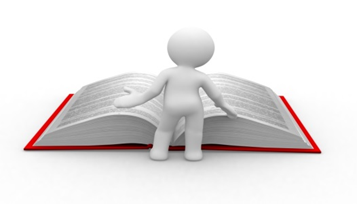 Нормативно-правовая базаФедеральный закон от 27.07.2004 № 79-ФЗ «О государственной гражданской службе Российской Федерации»;Закон Оренбургской области от 30.12.2005                        № 2893/518-III-ОЗ «О государственной гражданской службе Оренбургской области»;Распоряжение Правительства  Российской Федерации от 28.12.2016 № 2867-р <Об утверждении формы представления сведений о адресах сайтов и (или) страниц сайтов в информационно-телекоммуникационной сети «Интернет», на которых государственным гражданским служащим или муниципальным служащим, гражданином Российской Федерации, претендующим на замещение должности государственной гражданской службы Российской Федерации или муниципальной службы, размещались общедоступная информация, а также данные, позволяющие его идентифицировать>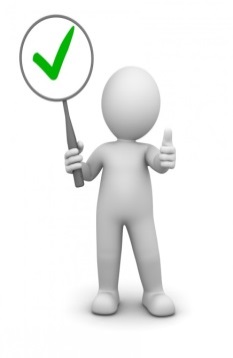 Сведения представляются:ежегодно за календарный год, предшествующий году представления указанной информации, за исключением случаев размещения общедоступной информации в рамках исполнения должностных обязанностей государственного гражданского служащего;не позднее 1 апреля года, следующего за отчетным периодом;по форме, установленной Распоряжением Правительства Российской Федерации от 28.12.2016 № 2867-р;об участии государственных гражданских служащих в социальных сетях, блогах, форумах.Сведения представляются:ежегодно за календарный год, предшествующий году представления указанной информации, за исключением случаев размещения общедоступной информации в рамках исполнения должностных обязанностей государственного гражданского служащего;не позднее 1 апреля года, следующего за отчетным периодом;по форме, установленной Распоряжением Правительства Российской Федерации от 28.12.2016 № 2867-р;об участии государственных гражданских служащих в социальных сетях, блогах, форумах.Сведения представляются:ежегодно за календарный год, предшествующий году представления указанной информации, за исключением случаев размещения общедоступной информации в рамках исполнения должностных обязанностей государственного гражданского служащего;не позднее 1 апреля года, следующего за отчетным периодом;по форме, установленной Распоряжением Правительства Российской Федерации от 28.12.2016 № 2867-р;об участии государственных гражданских служащих в социальных сетях, блогах, форумах.Сведения представляются:ежегодно за календарный год, предшествующий году представления указанной информации, за исключением случаев размещения общедоступной информации в рамках исполнения должностных обязанностей государственного гражданского служащего;не позднее 1 апреля года, следующего за отчетным периодом;по форме, установленной Распоряжением Правительства Российской Федерации от 28.12.2016 № 2867-р;об участии государственных гражданских служащих в социальных сетях, блогах, форумах.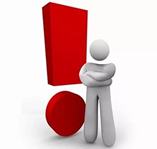 Под данными, позволяющими идентифицировать государственного гражданского служащего, подразумевается любая информация о государственном гражданском служащем, опубликованная данным лицом в социальной сети, блоге, форуме и позволяющая его идентифицировать.Идентифицировать человека позволяет набор данных –фамилия, имя и фотография.За непредставление сведений о размещении информации в сети Интернет устанавливается ответственность вплоть до увольнения с государственной гражданской службыИмяОписание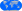 АваазСоциальная сеть, продвигающая действия активистов по таким вопросам, как права человека, климатические изменения и религиозные конфликты. Занимается сбором подписей и рассылкой петиций.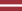 Ask.fmСервис вопросов и ответов с элементами социальной сети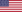 FacebookОбщего характераFlickrХранение, и использование цифровых фотографии. Обмен ими.foursquareСоциальная сеть с функцией геопозиционирования, предназначенная в основном для работы с мобильных устройств.InstagramСоциальная сеть с упором на выкладывание пользователем фотографий.Google+Общего характера.Last.fmМузыкальный сервис с элементами социальной сетиLinkedInДеловая и профессиональная сетьLiveJournalБлог-платформаMySpaceОбщего характераPinterestМеждународная социальная сеть, предназначенная для публикации и обмена изображениями и анимацией.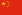 Sina WeiboОбщего характера. Микро-блог.SoundCloudСоциальная сеть для музыкантов и диджеевTaggedОбщего характераTwitterОбщего характера. Микро-блог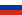 ВКонтактеОбщего характераОдноклассникиОбщего характераФотостранаСоздавалась как социальная сеть общего характера, в данный момент является сайтом знакомств